DSC Evaluation Quotation Report (EQR)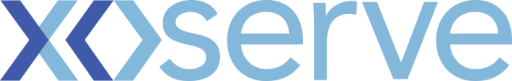 Please send completed form to: box.xoserve.portfoliooffice@xoserve.comDocument Version History
Template Version HistoryChange TitleUK Link Dec 21 – Apr 22 Detailed DesignUK Link Dec 21 – Apr 22 Detailed DesignUK Link Dec 21 – Apr 22 Detailed DesignChange reference number (XRN)Multiple – see scope for detailsMultiple – see scope for detailsMultiple – see scope for detailsCorrela Change Development Lead  Richard HadfieldRichard HadfieldRichard HadfieldEmail addressrichard.hadfield@correla.comrichard.hadfield@correla.comrichard.hadfield@correla.comTarget Change Management Committee date08/12/202108/12/202108/12/2021Section 1: Scope of EQRSection 1: Scope of EQRSection 1: Scope of EQRSection 1: Scope of EQRThe scope of this EQR is to progress with and deliver the detailed design phase for 7 ChMC sponsored change proposals, with a view that these could potentially be included within the scope of the November 22 Major Release. The scope for a major release in November 22 will need to be subsequently agreed at ChMC and will consist of some of, but not all, the changes contained within this EQR. Those changes from this list that are subsequently not included in the scope for November 22 will be held for inclusion in the scope of future releases from February 2023 onwards or agreed to be delivered as stand-alone deliveries if required:XRN4900 - Biomethane/Propane ReductionXRN4978 - Notification of Rolling AQ Value (following Transfer of Ownership between M-5 and M)XRN4990 - MOD0664 – Transfer of Sites with Low Read Submission Performance from Class 2 and 3 into Class 4XRN4992 - MOD0687 - Creation of new charge to recover Last Resort Supply paymentsXRN5091 - Deferral of creation of Class change reads at transfer of ownershipNB – a design for this change has been previously approved but it now needs to be re-designed to work as a post-CSSC solutionXRN5186 - MOD0701 - Aligning Capacity booking under the UNC and arrangements set out in relevant NExAsXRN5298 - H100 Fife Project – Hydrogen Network TrialActivities covered by this EQR:Mobilisation of resources required to complete the detailed design, including 3rd party supplier engagementDetailed requirements analysis and detailed impact assessment of all XRNsHigh Level and Detailed Design of all changesRequired costs to complete delivery of all changesRecommendation of scope for delivery in the November 22 Major Release and recommendation on how and when the remaining changes could be deliveredThe scope of this EQR is to progress with and deliver the detailed design phase for 7 ChMC sponsored change proposals, with a view that these could potentially be included within the scope of the November 22 Major Release. The scope for a major release in November 22 will need to be subsequently agreed at ChMC and will consist of some of, but not all, the changes contained within this EQR. Those changes from this list that are subsequently not included in the scope for November 22 will be held for inclusion in the scope of future releases from February 2023 onwards or agreed to be delivered as stand-alone deliveries if required:XRN4900 - Biomethane/Propane ReductionXRN4978 - Notification of Rolling AQ Value (following Transfer of Ownership between M-5 and M)XRN4990 - MOD0664 – Transfer of Sites with Low Read Submission Performance from Class 2 and 3 into Class 4XRN4992 - MOD0687 - Creation of new charge to recover Last Resort Supply paymentsXRN5091 - Deferral of creation of Class change reads at transfer of ownershipNB – a design for this change has been previously approved but it now needs to be re-designed to work as a post-CSSC solutionXRN5186 - MOD0701 - Aligning Capacity booking under the UNC and arrangements set out in relevant NExAsXRN5298 - H100 Fife Project – Hydrogen Network TrialActivities covered by this EQR:Mobilisation of resources required to complete the detailed design, including 3rd party supplier engagementDetailed requirements analysis and detailed impact assessment of all XRNsHigh Level and Detailed Design of all changesRequired costs to complete delivery of all changesRecommendation of scope for delivery in the November 22 Major Release and recommendation on how and when the remaining changes could be deliveredThe scope of this EQR is to progress with and deliver the detailed design phase for 7 ChMC sponsored change proposals, with a view that these could potentially be included within the scope of the November 22 Major Release. The scope for a major release in November 22 will need to be subsequently agreed at ChMC and will consist of some of, but not all, the changes contained within this EQR. Those changes from this list that are subsequently not included in the scope for November 22 will be held for inclusion in the scope of future releases from February 2023 onwards or agreed to be delivered as stand-alone deliveries if required:XRN4900 - Biomethane/Propane ReductionXRN4978 - Notification of Rolling AQ Value (following Transfer of Ownership between M-5 and M)XRN4990 - MOD0664 – Transfer of Sites with Low Read Submission Performance from Class 2 and 3 into Class 4XRN4992 - MOD0687 - Creation of new charge to recover Last Resort Supply paymentsXRN5091 - Deferral of creation of Class change reads at transfer of ownershipNB – a design for this change has been previously approved but it now needs to be re-designed to work as a post-CSSC solutionXRN5186 - MOD0701 - Aligning Capacity booking under the UNC and arrangements set out in relevant NExAsXRN5298 - H100 Fife Project – Hydrogen Network TrialActivities covered by this EQR:Mobilisation of resources required to complete the detailed design, including 3rd party supplier engagementDetailed requirements analysis and detailed impact assessment of all XRNsHigh Level and Detailed Design of all changesRequired costs to complete delivery of all changesRecommendation of scope for delivery in the November 22 Major Release and recommendation on how and when the remaining changes could be deliveredThe scope of this EQR is to progress with and deliver the detailed design phase for 7 ChMC sponsored change proposals, with a view that these could potentially be included within the scope of the November 22 Major Release. The scope for a major release in November 22 will need to be subsequently agreed at ChMC and will consist of some of, but not all, the changes contained within this EQR. Those changes from this list that are subsequently not included in the scope for November 22 will be held for inclusion in the scope of future releases from February 2023 onwards or agreed to be delivered as stand-alone deliveries if required:XRN4900 - Biomethane/Propane ReductionXRN4978 - Notification of Rolling AQ Value (following Transfer of Ownership between M-5 and M)XRN4990 - MOD0664 – Transfer of Sites with Low Read Submission Performance from Class 2 and 3 into Class 4XRN4992 - MOD0687 - Creation of new charge to recover Last Resort Supply paymentsXRN5091 - Deferral of creation of Class change reads at transfer of ownershipNB – a design for this change has been previously approved but it now needs to be re-designed to work as a post-CSSC solutionXRN5186 - MOD0701 - Aligning Capacity booking under the UNC and arrangements set out in relevant NExAsXRN5298 - H100 Fife Project – Hydrogen Network TrialActivities covered by this EQR:Mobilisation of resources required to complete the detailed design, including 3rd party supplier engagementDetailed requirements analysis and detailed impact assessment of all XRNsHigh Level and Detailed Design of all changesRequired costs to complete delivery of all changesRecommendation of scope for delivery in the November 22 Major Release and recommendation on how and when the remaining changes could be deliveredSection 2: Estimated cost to produce the Business Evaluation Report (BER)Section 2: Estimated cost to produce the Business Evaluation Report (BER)£84.3K£84.3KSection 3: Funding of EQRSection 3: Funding of EQRSection 3: Funding of EQRSection 3: Funding of EQRAs agreed by The Change Managers the funding for the EQR will be:As agreed by The Change Managers the funding for the EQR will be:As agreed by The Change Managers the funding for the EQR will be:As agreed by The Change Managers the funding for the EQR will be:Section 4: Approximate timescale for completion of the Business Evaluation ReportSection 4: Approximate timescale for completion of the Business Evaluation ReportSection 4: Approximate timescale for completion of the Business Evaluation ReportThe BER, for November 2022, will be issued for approval at the May 2022 ChMC.Section 5: Period that the Evaluation Quotation Report is valid forSection 5: Period that the Evaluation Quotation Report is valid forSection 5: Period that the Evaluation Quotation Report is valid for8th December 2021 to 11th May 2022Section 6: Additional InformationSection 6: Additional InformationSection 6: Additional InformationSection 6: Additional InformationActivities/Deliverables to undertaken as a part of this EQR:Baselined Detailed Functional Requirements, Non-Functional Requirements and Business RulesHigh-Level Design Document for all impacted Xoserve systemsDetailed Design Document(s) for all impacted Xoserve systemsNew and updated Functional Specifications and Non-SAP Design Documents where applicableA defined Security Design (e.g., authorisation and authentication framework) or each changeTest scenarios for each changeImplementation approach considerations and requirements for each individual change that can be used to formulate the eventual implementation approach for any Release containing the change(s)Specification of any data cleanse, update or migration activities required to support the changeA breakdown of any impacts to Maintain the Business (MTB) costs that can be expected following implementation of the changes, with relevant supporting information.Providing updates to ChMC and on Xoserve.com as well as responding to queries relating to the detailed design of each changeProduction of design change packs for each change, for approval by ChMCFull delivery plan option(s) for each individual change to include each remaining project lifecycle stage (Build and Unit Test/System Testing/System Integration Testing/Performance and Regression Testing//User Acceptance Testing/Implementation/Post Implementation Support).Costs, per change, for undertaking each remaining project stage (Build and Unit Test/System Testing/System Integration Testing/Performance and Regression Testing//User Acceptance Testing/Implementation/Post Implementation Support)Environment and data requirements to support build, test and implementation for each changeUnless specifically stated, documents produced will be for internal Xoserve/Correla review and not shared with ChMCActivities/Deliverables to undertaken as a part of this EQR:Baselined Detailed Functional Requirements, Non-Functional Requirements and Business RulesHigh-Level Design Document for all impacted Xoserve systemsDetailed Design Document(s) for all impacted Xoserve systemsNew and updated Functional Specifications and Non-SAP Design Documents where applicableA defined Security Design (e.g., authorisation and authentication framework) or each changeTest scenarios for each changeImplementation approach considerations and requirements for each individual change that can be used to formulate the eventual implementation approach for any Release containing the change(s)Specification of any data cleanse, update or migration activities required to support the changeA breakdown of any impacts to Maintain the Business (MTB) costs that can be expected following implementation of the changes, with relevant supporting information.Providing updates to ChMC and on Xoserve.com as well as responding to queries relating to the detailed design of each changeProduction of design change packs for each change, for approval by ChMCFull delivery plan option(s) for each individual change to include each remaining project lifecycle stage (Build and Unit Test/System Testing/System Integration Testing/Performance and Regression Testing//User Acceptance Testing/Implementation/Post Implementation Support).Costs, per change, for undertaking each remaining project stage (Build and Unit Test/System Testing/System Integration Testing/Performance and Regression Testing//User Acceptance Testing/Implementation/Post Implementation Support)Environment and data requirements to support build, test and implementation for each changeUnless specifically stated, documents produced will be for internal Xoserve/Correla review and not shared with ChMCActivities/Deliverables to undertaken as a part of this EQR:Baselined Detailed Functional Requirements, Non-Functional Requirements and Business RulesHigh-Level Design Document for all impacted Xoserve systemsDetailed Design Document(s) for all impacted Xoserve systemsNew and updated Functional Specifications and Non-SAP Design Documents where applicableA defined Security Design (e.g., authorisation and authentication framework) or each changeTest scenarios for each changeImplementation approach considerations and requirements for each individual change that can be used to formulate the eventual implementation approach for any Release containing the change(s)Specification of any data cleanse, update or migration activities required to support the changeA breakdown of any impacts to Maintain the Business (MTB) costs that can be expected following implementation of the changes, with relevant supporting information.Providing updates to ChMC and on Xoserve.com as well as responding to queries relating to the detailed design of each changeProduction of design change packs for each change, for approval by ChMCFull delivery plan option(s) for each individual change to include each remaining project lifecycle stage (Build and Unit Test/System Testing/System Integration Testing/Performance and Regression Testing//User Acceptance Testing/Implementation/Post Implementation Support).Costs, per change, for undertaking each remaining project stage (Build and Unit Test/System Testing/System Integration Testing/Performance and Regression Testing//User Acceptance Testing/Implementation/Post Implementation Support)Environment and data requirements to support build, test and implementation for each changeUnless specifically stated, documents produced will be for internal Xoserve/Correla review and not shared with ChMCActivities/Deliverables to undertaken as a part of this EQR:Baselined Detailed Functional Requirements, Non-Functional Requirements and Business RulesHigh-Level Design Document for all impacted Xoserve systemsDetailed Design Document(s) for all impacted Xoserve systemsNew and updated Functional Specifications and Non-SAP Design Documents where applicableA defined Security Design (e.g., authorisation and authentication framework) or each changeTest scenarios for each changeImplementation approach considerations and requirements for each individual change that can be used to formulate the eventual implementation approach for any Release containing the change(s)Specification of any data cleanse, update or migration activities required to support the changeA breakdown of any impacts to Maintain the Business (MTB) costs that can be expected following implementation of the changes, with relevant supporting information.Providing updates to ChMC and on Xoserve.com as well as responding to queries relating to the detailed design of each changeProduction of design change packs for each change, for approval by ChMCFull delivery plan option(s) for each individual change to include each remaining project lifecycle stage (Build and Unit Test/System Testing/System Integration Testing/Performance and Regression Testing//User Acceptance Testing/Implementation/Post Implementation Support).Costs, per change, for undertaking each remaining project stage (Build and Unit Test/System Testing/System Integration Testing/Performance and Regression Testing//User Acceptance Testing/Implementation/Post Implementation Support)Environment and data requirements to support build, test and implementation for each changeUnless specifically stated, documents produced will be for internal Xoserve/Correla review and not shared with ChMCVersionStatusDateAuthor(s)Summary of Changes0.1Draft09/11/2021P HopkinsInitial draft for internal review0.2For review18/11/2021P HopkinsFinal draft for internal approval0.3cSubmitted to DSC+19/11/2021P HopkinsSubmitted for DSC+ approval0.4Approved by DSC+24/11/2021P HopkinsApproved by DSC+ for review by Xoserve and submission to ChMC0.5For Xoserve approval25/11/2021P HopkinsIncorporating Xoserve comments and amendmentsVersionStatusDateAuthor(s)Summary of Changes2.0Approved17/07/2018Rebecca PerkinsTemplate approved at ChMC on 11th July3.0Approved19/12/18Heather SpensleyMoved onto Xoserve’s new Word template in line with new branding